   Об утверждении муниципальной программы «Профилактика терроризма и экстремизма, а также минимизация и (или) ликвидация последствий проявлений терроризма и экстремизма на территории  Ойкас-Кибекского  сельского поселения Вурнарского района на 2019-2023 годы»           В соответствии с пунктом 7.1 части 1 статьи 14 Федерального закона от 06.10.2003 № 131-ФЗ «Об общих принципах организации местного самоуправления в Российской Федерации», Федеральными законами от 06.10.2006 № 35-ФЗ «О противодействии терроризму», Указ Президента Российской Федерации от 15.02.2006 г. № 116 «О мерах по противодействию терроризму», Уставом  Ойкас-Кибекского  сельского поселения, администрация  Ойкас-Кибекского сельского поселения   Вурнарского района Чувашской Республики. ПОСТАНОВЛЯЕТ:  1.Утвердить муниципальную программу «Профилактика терроризма и экстремизма, а также минимизация и (или) ликвидация последствия проявления терроризма и экстремизма на территории Ойкас-Кибекского сельского поселения  Вурнарского района на 2019-2023 годы» согласно приложению.2. Настоящее постановление вступает в силу со дня его официального опубликования и распространяется на правоотношения, возникшие с 1 января 2019 года.3.Контроль за исполнением настоящего постановления оставляю за собой. Глава Ойкас-Кибекского сельского поселения                                        А.В.Петров                                                                                                                      Утверждено                                                                              постановлением администрации                                                                              Ойкас-Кибекского  сельского поселения                                                                                                  Вурнарского района Чувашской Республики                                                                                        от   13.03.2019 г. № 14                                            Муниципальная программа«Профилактика терроризма и экстремизма, а также минимизация и (или) ликвидация последствия проявления терроризма и экстремизма на территории  Ойкас-Кибекского   сельского поселения Вурнарского района на 2019-2023 годы»ПАСПОРТмуниципальной программы «Профилактика терроризмана территории Ойкас-Кибекского сельского поселения Вурнарского района 2019-2023 годы»             1.Содержание проблемы и обоснование необходимости ее решения программными методами          Деятельность общегосударственной системы противодействия терроризму и экстремизму, а также работа региональных субъектов и муниципальных образований антитеррористической  деятельности направлена на выявление и устранение условий и предпосылок, способствующих подготовке и осуществлению террористических актов, а также практическую подготовку и координацию действий, сил и средств по ликвидации и минимизации их возможных последствий.В соответствии со статьей 15 Федерального закона от 6 октября 2003 года N 131-ФЭ "Об общих принципах организации местного самоуправления в Российской Федерации" одним из основных вопросов местного значения является: «участие в профилактике терроризма и экстремизма, а также в минимизации и (или) ликвидации последствий проявлений терроризма и экстремизма на территории муниципального района».Системный подход к мерам, направленным на предупреждение, выявление, устранение причин и условий, способствующих терроризму и экстремизму, совершению правонарушений, является одним из важнейших условий улучшения социально- экономической ситуации в поселении. Для реализации такого подхода необходим программно-целевой метод, позволяющий разработать и реализовать комплекс мероприятий, взаимоувязанных по ресурсам, исполнителям и срокам исполнения, добиться наибольшей эффективности и результативности в решении задач, направленных на совершенствование системы предупреждения терроризма и экстремизма, минимизации его последствий на территории  Ойкас-Кибекского сельского поселения Вурнарского района.   Наиболее остро встает проблема обеспечения антитеррористической защищенности объектов социальной сферы. Уровень материально-технического оснащения учреждений образования, культуры характеризуется достаточно высокой степенью уязвимости в диверсионно-террористическом отношении.Характерными недостатками по обеспечению безопасности на ряде объектов социальной сферы, образования, культуры являются: отсутствие тревожной кнопки, систем оповещения, металлических дверей и надежного ограждения. Имеют место недостаточные знания и отсутствие навыков обучающихся, посетителей и работников правилам поведения в чрезвычайных ситуациях, вызванных проявлениями терроризма.Наиболее проблемными остаются вопросы, связанные с выполнением мероприятий, направленных на обеспечение безопасности, требующих вложения значительных финансовых средств. Именно этим и вызвана необходимость решения данной задачи программно-целевым методом. Программа является документом, открытым для внесения изменений и дополнений. II. Цели и задачи программы, сроки и этапы ее реализации         Основными целями Программы являются совершенствование системы профилактических мер антитеррористической и антиэкстремистской направленности;  предупреждение террористических проявлений на территории поселения;  повышение антитеррористической защищенности потенциально опасных объектов, мест массового пребывания людей и объектов жизнеобеспечения населения.Основными задачами Программы являются  усиление антитеррористической защищенности объектов социальной сферы;  проведение воспитательной, пропагандистской работы с населением поселения, направленной на предупреждение террористической и экстремистской деятельности, повышение бдительности; повышение уровня межведомственного взаимопонимания по профилактике терроризма и экстремизма.Исполнение мероприятий, предусмотренных Программой, позволит решить наиболее острые проблемы, стоящие перед администрацией Ойкас-Кибекского сельского поселения и обществом, в части создания положительных тенденций повышения уровня антитеррористической и антиэкстремистской устойчивости поселения, что в результате окажет непосредственное влияние на укрепление общей безопасности.Программа будет осуществлена в течение 2019 - 2023 годов. III. Программные мероприятия Программа включает мероприятия по приоритетным направлениям в сфере профилактики терроризма и экстремизма:- информационно-пропагандистское противодействие терроризму и экстремизму;- организационно-технические мероприятия.  1. Информационно-пропагандистское противодействие терроризму В целях реализации данного направления Программы запланировано проведениеследующих мероприятий: - проведение «круглых столов» в МБОУ «Вурман-Кибекская СОШ»;- информирование населения о профилактике терроризма и экстремизма через памятки, листовки, сходы граждан;- проведение лекций и бесед в МБОУ «Вурман-Кибекская СОШ» , в сельских библиотеках поселения, направленных на профилактику проявлений терроризма и экстремизма, преступлений против личности, общества, государства;- распространение памяток, листовок среди населения «Терроризм – угроза обществу».;- подготовка и размещение в местах массового пребывания граждан информационных материалов о действиях в случае возникновения угроз террористического характера, а также размещение соответствующей информации на информационных стендах 2. Организационно-технические мероприятия  В целях реализации данного направления Программы запланировано проведение следующих мероприятий:- проведение учебных тренировок с персоналом учреждений культуры и образования по вопросам предупреждения террористических актов и правилам поведения при их возникновении;- проводить обследование потенциально опасных объектов, объектов соцкультбыта, пустующих домов на территории Ойкас-Кибекского сельского поселения Вурнарского района.   IV. Ресурсное обеспечение Программы Финансирование программы предполагается осуществлять за счет бюджета Ойкас-Кибекского сельского поселения Вурнарского района . V. Организация управления реализацией Программы и контроль за ходом ее выполнения  Контроль за исполнением программных мероприятий осуществляется администрацией Ойкас-Кибекского сельского поселения Вурнарского района .Ответственными за выполнение мероприятий Программы в установленные сроки является исполнитель Программы. VI. Ожидаемые результаты реализации Программы Программа носит социальный характер, основными критериями ее эффективности являются антитеррористическая безопасность населения, объектов экономики и социальной сферы Ойкас-Кибекского сельского поселения Вурнарского района  и профилактика экстремистской деятельности.Социальная и бюджетная эффективность реализации Программы оценивается по следующим критериям:- соответствие плановых значений показателей конечного результата выполнения Программы фактическим значениям показателей;- степень достижения запланированных результатов.Социальный эффект от реализации мероприятий Программы будет выражен в удовлетворении потребности жителей Ойкас-Кибекского сельского поселения в защищенности от актов терроризма и проявлений экстремизма, повышении степени толерантности общества.Выполнение Программы создаст условия для дальнейшего укрепления социально-политической стабильности общества, законности и правопорядка, межнационального и межконфессионального согласия в Ойкас-Кибекском  сельском поселении.VII. Система программных мероприятийЧĂВАШ РЕСПУБЛИКИВАРНАР РАЙОНĚ 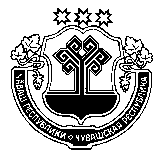 ЧУВАШСКАЯ РЕСПУБЛИКА ВУРНАРСКИЙ РАЙОН  УЙКАС КИПЕКЯЛ ПОСЕЛЕНИЙЕНАДМИНИСТРАЦИЕ ЙЫШАНУМартăн 13-мĕшĕ 2019 ç. №14          Уйкас-Кипек ялĕАДМИНИСТРАЦИЯ ОЙКАС-КИБЕКСКОГО СЕЛЬСКОГОПОСЕЛЕНИЯ ПОСТАНОВЛЕНИЕ«13» марта 2019 г.  №14Дер. Ойкас-Кибеки Наименование программыДолгосрочная целевая программа «Профилактика терроризма на территорииОйкас-Кибекского сельского поселения Вурнарского района  на2019-2023 годыОснование для разработкипрограммы- Федеральный закон от 6 марта 2006 года №35-ФЗ «О противодействии терроризму»;- Указ Президента Российской Федерации от 15.02.2006 г. № 116 «О мерах по противодействию терроризму»;- Федеральный закон от 25 июля 2002 года N 114-ФЗ "О противодействии экстремистской деятельности";- Федеральный закон от 06 октября 2003 года №131-ФЗ «Об общих принципах организации местного самоуправления в Российской Федерации»;- Закон Чувашской Республики «Об организации местного самоуправления в Чувашской Республике».Заказчик программыАдминистрация Ойкас-Кибекского сельского поселенияРазработчик программыАдминистрация Ойкас-Кибекского сельского поселенияЦели и задачи программыЦели программы:- реализация государственной политики в области профилактики терроризма и экстремизма;- совершенствование системы профилактических мер антитеррористической направленности;- предупреждение террористических и экстремистских проявлений на территории поселения;- повышение антитеррористической защищенности потенциально опасных объектов, мест массового пребывания людей и объектов жизнеобеспечения населенияОсновные задачи программы:- усиление антитеррористической защищенности объектов социальной сферы;- проведение воспитательной, пропагандистской работы с населением поселения, направленной на предупреждение террористической и экстремисткой деятельности, повышение бдительности;-повышение уровня межведомственного взаимопонимания по профилактике терроризма и экстремизма.Сроки реализациипрограммы2019-2023 годыОжидаемые результаты отреализации программыСоздание системы технической защиты объектов с массовым пребыванием граждан, в том числе повышение уровня антитеррористической защищенности объектов мест массового пребывания граждан. Повышение информированности населения о принимаемых администрацией Ойкас-Кибекского сельского поселения Вурнарского района     мерах антитеррористического характера и правилах поведения в случае угрозы возникновения террористического акта,  создание условий для профилактики правонарушений экстремистской направленности.Источник финансированияФинансирование осуществляется за счет средств местного бюджета№п\пНаименование мероприятияИсполнителиСрок исполнения Объем финансирования( руб)I. Информационно-пропагандистское противодействие терроризму и экстремизмуI. Информационно-пропагандистское противодействие терроризму и экстремизмуI. Информационно-пропагандистское противодействие терроризму и экстремизмуI. Информационно-пропагандистское противодействие терроризму и экстремизмуI. Информационно-пропагандистское противодействие терроризму и экстремизму1Проведение «круглых сто-лов» в МБОУ «Вурман-Кибекская СОШ»Директор(по согласованию)ЕжегодноБез финансирования2Информирование населения о профилактике терроризма и экстремизмаГлава Ойкас-Кибекского сельского поселенияЕжегодноБез финансирования3Проведение лекций и беседМБОУ «Вурман-Кибекская СОШ», в Ойкас-Кибекской  сельской библиотеке, в Янишевской библиотеке, на сходах граждан направленных на профилактикупроявлений терроризма и экстремизма, преступленийпротив личности, общества, государстваДиректор школы, (по согласованию)библиотекари, (по согласованию)специалисты администрации Ойкас-Кибекского сельского поселения Вурнарского районаЕжегодноБез финансирования4Распространение памяток,листовок среди населения,обеспечить наглядной агитацией в учреждения соц.сферыБиблиотекари, (по согласованию)специалисты администрации Ойкас-Кибекского сельского поселенияЕжеквартальноБез финансирования5Проводить рейды по обеспечению правопорядка ипрофилактики в местахмассового отдыхаГлава Ойкас-Кибекского сельского поселенияПостоянно в период проведения мероприятияБез финансирования6Вести наблюдения за парковкой транспорта возлезданий школы  Директор школы, (посогласованию)постоянноБез финансирования7Разработка плана профилактических мер, направленных на предупреждение экстремистской деятельности, в том числе на выявление и последующее устранение причин и условий, способствующих осуществлению экстремистской деятельности на территории Ойкас-Кибекского сельского поселения Вурнарского района .специалисты администрации Ойкас-Кибекского сельского поселения Вурнарского районаежегодно Без финансированияII. Организационно-технические мероприятияII. Организационно-технические мероприятияII. Организационно-технические мероприятияII. Организационно-технические мероприятияII. Организационно-технические мероприятия1Проведение учебных тренировок с персоналом учреждений культуры и образования поселения по вопросам предупреждениятеррористических актов иправилам поведения при ихвозникновенииГлава  Ойкас-Кибекского сельского поселения, заведующая Ойкас-Кибекского СДК (по согласованию)ЕжегодноБез финансирования2Проведение комплексныхобследований потенциально опасных объектов,соцкультбыта, пустующихдомов на территории сельского поселенияГлава  Ойкас-Кибекского сельского поселенияежеквартальноБез финансирования3Проводить социологические опросы и исследования в общеобразовательных учреждениях, расположенных на территории Ойкас-Кибекского сельского поселения Вурнарского района  на предмет выявления и обнаружения степени распространения экстремистских идей и настроенийСпециалисты администрации Ойкас-Кибекского сельского поселенияежегодноБез финансирования